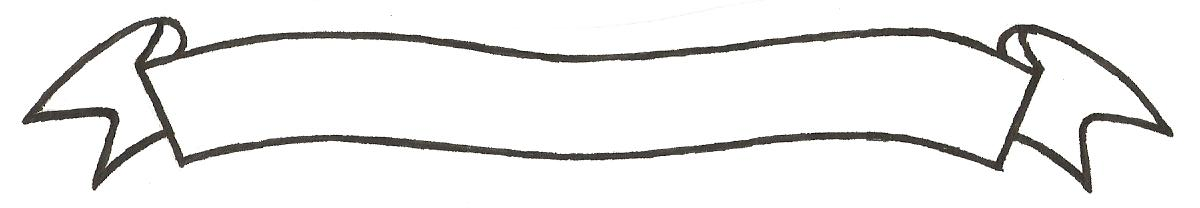 MERU UNIVERSITY OF SCIENCE AND TECHNOLOGYP.O. Box 972-60200 – Meru-Kenya.Tel: 020-2069349, 061-2309217. 064-30320 Cell phone: +254 712524293, +254 789151411Fax: 064-30321Website: www.must.ac.ke  Email: info@mucst.ac.keUniversity Examinations 2015/2016 FIRST YEAR FIRST SEMESTER EXAMINATION FOR DIPLOMA IN BUSINESS ADMINISTRATION AND DIPLOMA IN PURCHASING AND SUPPLIES MANAGEMENTSMB 2100: INTRODUCTION TO STATISTICS DATE: DECEMBER 2015					   	                 TIME: 11/2 HOURSINSTRUCTIONS: Answer question one and any other two questions QUESTION ONE (30 MARKS)Define statistics.									(1 mark)List four stages that are involved in a statistical investigation.			(2 Marks)Give four features of a normal distribution.					(2 Marks)Use graphical method to determine the mode for the following data:Calculate the regression equation of x on y from the following data:											(4 Marks)An event has the probability Find the complete binomial distribution for  trials.											(4 Marks)Describe the four measurements of scales.					(4 Marks)By the use of a Scatter diagram explain the following levels of correlation:Positive correlationNegative correlationNo correlation									(3 Marks)Compute the mean and the standard deviation for the following data:5,8,15,29,47,47,64,71,74								(4 Marks)Fit a trend line to the following data by the method of semi average.		(3 Marks)QUESTION TWO (15 MARKS)Give the two divisions of statistics.						(1 Mark)Distinguish between primary data and secondary data.				(1 Mark)Describe the following tools of collecting data.Interviews.									(2 Marks)Observations.								(2 Marks)Questionnaires.								(2 Marks)Sampling.									(2 Marks)Give three sources of secondary data.						(3 Marks)Give two purposes of statistics in business administration.			(2 Marks)QUESTION THREE (15 MARKS)Construct a pie chart for the following information:A manufacturing company produces three items A,B and C.  The data below represents the sales of these products for four consecutive months.Use this information to draw a:Simple bar graph								(2 Marks)Multiple bar graph								(2 Marks)Component bar graph								(2 Marks)The following are sales of a leading supermarket for the years 1995 and 1996Construct a z-chart for the year 1996.							(7 Marks)QUESTION FOUR (15 MARKS)The table below gives the marks of 2 tests given to candidates for a certain job qualification.Use this information to calculate:The Karl Pearson’s coefficient of correlation and comment on the value.	(8 Marks)The Rank correlation coefficient.							(7 Marks)QUESTION FIVE (15 MARKS)From the following data, compute the price index number, by taking 1990 as the base year.											(3 Marks)(i) Fit a poisson distribution for the following data:											(4 Marks)(ii) A variable  follows the poisson distribution with mean=6.  Calcualte given that P(X=0)									(1 Mark)P(x>2)									(3 Marks)A normal curve has and Find the area between and 												(4 Marks)Class0-1010-2020-3030-4040-5050-6060-7070-80Frequency27212530352812x12345y25387Year1234567Sales102105114110108116112ProductABCDSales200150100150MonthABCTotalsJan705060180Feb406050150March20301060April807040210Month19951996January400420February480450March420600April580640May600580June800700July750800August 600750September550600October500480November 600550December900950Test I51545559656070Test II38443336332310Year199019911992199319941995Price per unit182024364434x012345f20157311